Submitted by: [Owner Name][Date]Mandatory measures for newly constructed residential buildingsCAL GREEN COMPLIANCE PACKAGE[Your Residential Address]Page 1 of 14Table of ContentsPage 2 of 16Car Green Compliance Worksheet(Source: CALGREEN APPENDIX A4, SECTION A4.602, Effective July 1, 2012)Page 3 of 14Page 4 of 14Page 5 of 14Page 6 of 14Appendix 1 - TOILET SPECIFICATIONSPage 7 of 14Appendix 2 - FAT) CET SPECIFICATIONSPage 8 of 14Appendix 3 – WASHER SPECIFCATIONSPage 9 of 14Appendix, 4 - Sealants, Adhesives, CaulksPage 10 of 142010 Guide Supplement	Page 189 of 205 Including changes effective July 1, 2012I.	(GPL) = Grams per liter2.	Where no local or regional air pollution control or quality management district rules arc applicable. use the VOC limits in this table.2010 Guide Supplement	Page 190 of 205 Including changes effective July 1, 20122010 Guide Supplement	Page 191 of 205 Including changes effective July 1, 2012Appendix, 5 - Paints and StainsPage 11 of 142010 Guide Supplement	Page 192 of 205Including changes effective July 1, 2012(GPL) = Grams per liter of coatingGrams of VOC per liter of coating, including water and including exempt compounds.Effective on January 1, 20122010 Guide Supplement	Page 193 of 205Including changes effective July 1, 2012Appendix 6 – Resilient FlooringPage 12 of 142010 Guide Supplement	Page 195 of 205Including changes effective July 1, 2012Appendix 7 — Water HeaterPage 13 of 14Appendix 8 — Composite Wood ProductsPage 14 of 16Values in this table arc derived from those specified by the California Air Resources Board, Air Toxics Control Measure for Composite Wood as tested in accordance with ASTM E 1333-96 (2002). For additional information, see Califinwia code of Regulations. Title 17, Sections 93120 through 93120.12.Thin medium density fiberboard has a maximum thickness of eight millimeters.2010 Guide Supplement	Page 194 of 205Including changes effective July 1, 2012Appendix 9 — Waste Management2010 Guide Supplement	Page 176 of 205Including changes effective July 1, 20122010 Guide Supplement	Page 173 of 205 Including changes effective July 1, 20122010 Guide Supplement	Page 174 of 205 Including changes effective July 1, 2012Cal Green Compliance Worksheet	 3Appendix 1 — TOILET SPECIFICATIONS	 7Appendix 2 — FAUCET SPECIFICATIONS	 8Appendix 3 — WASHER SPECIFICATION	 9Appendix 4 - Sealants, Adhesives, Caulks	 10Appendix 5 - Paints and Stains	 111Appendix 6 - Resilient Flooring 	 12Appendix 7 — Water Heater	 13Appendix 8 - Composite wood Products	 3Appendix 9 - Waste Management 	 3FEATURE OR MEASUREVERIFICATIONSENFORCING AGENCY TO SPECIFY VERIFICATION METHODVERIFICATIONSENFORCING AGENCY TO SPECIFY VERIFICATION METHODVERIFICATIONSENFORCING AGENCY TO SPECIFY VERIFICATION METHODFEATURE OR MEASUREEnforcing Agency 
(county 
inspection)Vender specsInstaller or DesignerPLANNING AND DESIGNSite Development4.106.2 A plan is developed and implemented to manage storm water drainage during construction.County site work inspection4.106.3 Construction plans shall indicate how site grading or a drainage system will manage all surface water flows to keep water from entering buildings.County 
approved 
design & site 
plansENERGY EFFICIENCYGeneral4.201.1 Low-rise residential buildings shall meet or exceed the minimum standard design required by the California Energy Standards.County 
approved 
construction 
plansSee Building Energy Analysis Report, Submitted with Building Permit ApplicationInnovative Concepts and Local 
Environmental ConditionsA4.213.1 Items in this section are necessary to address innovative concepts or local environmental conditions.Item 1 example: Owner initiative toward clean air act — replaced traditional fire place with hydronic heating systemItem 1 example: No chimney to produce smoke for this residential buildingWATER EFFICIENCY AND CONSERVATIONIndoor Water Use4.303.1 Indoor water use shall be reduced by at least 20 percent using one of the following methods.Water saving fixtures or flow restrictors shall be used.A 20 percent reduction in baseline water use shall be demonstrated.Toilets lappendix 1)4.303.1 Indoor water use shall be reduced by at least 20 percent using one of the following methods.Water saving fixtures or flow restrictors shall be used.A 20 percent reduction in baseline water use shall be demonstrated.4.303.1 Indoor water use shall be reduced by at least 20 percent using one of the following methods.Water saving fixtures or flow restrictors shall be used.A 20 percent reduction in baseline water use shall be demonstrated.Sink Faucet (appendix 2)4.303.1 Indoor water use shall be reduced by at least 20 percent using one of the following methods.Water saving fixtures or flow restrictors shall be used.A 20 percent reduction in baseline water use shall be demonstrated.4.303.1 Indoor water use shall be reduced by at least 20 percent using one of the following methods.Water saving fixtures or flow restrictors shall be used.A 20 percent reduction in baseline water use shall be demonstrated.Water Heater (appendix 7)4.303.1 Indoor water use shall be reduced by at least 20 percent using one of the following methods.Water saving fixtures or flow restrictors shall be used.A 20 percent reduction in baseline water use shall be demonstrated.4.303.1 Indoor water use shall be reduced by at least 20 percent using one of the following methods.Water saving fixtures or flow restrictors shall be used.A 20 percent reduction in baseline water use shall be demonstrated.Front loading Washer 
(appendix 3)4.303.1 Indoor water use shall be reduced by at least 20 percent using one of the following methods.Water saving fixtures or flow restrictors shall be used.A 20 percent reduction in baseline water use shall be demonstrated.-Kenmore 4.0 cu. ft. Front-Load Washer4.303.2 When using the calculation method specified in Section 4.303.1, multiple showerheads controlled by a single valve shall not exceed maximum flow rates.4.303.3 Plumbing fixtures (water closets and urinals) and fittings (faucets and showerheads) shall comply with specified performance requirements.See 4.303.1Outdoor Water Use4.304.1 Automatic irrigation systems installed at the time of final inspection shall be weather or soil moisture-based.N/AMATERIAL CONSERVATION AND RESOURCE EFFICIENCYEnhanced Durability and Reduced Maintenance4.406.1 Annular spaces around pipes, electric cables, conduits, or other openings in plates at exterior walls shall be protected against the passage of rodents by closing such openings with cement mortar, concrete masonry or similar method acceptable to the enforcing agency.Cables etc. sealed with insulating Fire Block FoamConstruction Waste Reduction, Disposal and Recycling4.408.1 Recycle and/or salvage for reuse a minimum of 50 percent of the nonhazardous construction and demolition waste in accordance with one of the following:Comply with a more stringent local construction 
and demolition waste management ordinance;OrA construction waste management plan per Section 4.408.2; orA waste management company per Section 4.408.3; orThe waste stream reduction alternative per Section 4.408.4.Building Maintenance and Operation4.410.1 An operation and maintenance manual shall be provided to the building occupant or owner.All operation manuals are on site.ENVIRONMENTAL QUALITYFireplaces4.503.1 Any installed gas fireplace shall be a direct-vent sealed-combustion type. Any installed woodstove or pellet stove shall comply with US EPA Phase II emission limits where applicable. Woodstoves, pellet stoves and fireplaces shall also comply with applicable local ordinances.Pollutant Control4.504.1 Duct openings and other related air distribution component openings shall be covered during construction.4.504.2.1 Adhesives, sealants and caulks shall be compliant with VOC and other toxic compound limits.See appendix 44.504.2.1 Adhesives, sealants and caulks shall be compliant with VOC and other toxic compound limits.4.504.2.2 Paints, stains and other coatings shall be compliant with VOC limits.See appendix 54.504.2.2 Paints, stains and other coatings shall be compliant with VOC limits.4.504.2.3 Aerosol paints and coatings shall be compliant with product weighted MIR limits for ROC and other toxic compounds.4.504.2.4 Documentation shall be provided to verify that compliant VOC limit finish materials have been used.See appendices 4- 64.504.2.4 Documentation shall be provided to verify that compliant VOC limit finish materials have been used.4.504.3 Carpet and carpet systems shall be compliant with VOC limits.4.504.4 50 percent of floor area receiving resilient flooring shall comply with the VOC-emission limits defined in the Collaborative for High Performance Schools (CHPS) High Performance Products Database or be certified under the Resilient Floor Covering Institute (RFC') FloorScore program; or meet California Dept. of Public Health, "Standard Method for the Testing and Evaluation of Volatile Organic Chemical Emissions from Indoor Sources Using Environmental Chambers", Version 1.1, February 2010 (also known as Specification 01350.)See appendix 64.504.4 50 percent of floor area receiving resilient flooring shall comply with the VOC-emission limits defined in the Collaborative for High Performance Schools (CHPS) High Performance Products Database or be certified under the Resilient Floor Covering Institute (RFC') FloorScore program; or meet California Dept. of Public Health, "Standard Method for the Testing and Evaluation of Volatile Organic Chemical Emissions from Indoor Sources Using Environmental Chambers", Version 1.1, February 2010 (also known as Specification 01350.)4.504.5 Particleboard, medium density fiberboard (MDF), and hardwood plywood used in interior finish systems shall comply with low formaldehyde emission standards.Interior Moisture Control4.505.2 Vapor retarder and capillary break is installed at slab on grade foundations.Countyinspection sheet4.505.3 Moisture content of building materials used in wall and floor framing is checked before enclosure.Installed by CA licensed contractor [YOUR FRAMER'S NAME HERE]Indoor Air Quality and Exhaust4.506.1 Exhaust fans which terminate outside the building are provided in every bathroom.Countyinspection sheet[YOUR PRODUCT NAME HERE]Environmental Comfort4.507.1 Whole house exhaust fans shall have insulated louvers or covers which close when the fan is off. Covers or louvers shall have a minimum insulation value of R-4.2.4.507.2. Duct systems are sized, designed, and equipment is selected using the following methods:Establish heat loss and heat gain values according to ANSI/ACCA 2 Manual J - 2004 or equivalent.Size duct systems according to ANSI/ACCA 1 Manual D - 2009 or equivalent.Select heating and cooling equipment according to ANSI/ACCA 3 Manual S - 2004 or equivalent.INSTALLER AND SPECIAL INSPECTOR QUALIFICATIONSQualifications702.1 HVAC system installers are trained and certified in the proper installation of HVAC systems.CA licensed HVAC contractor [YOUR PLUMBER'S NAME HERE]702.2 Special inspectors employed by the enforcing agency must be qualified and able to demonstrate competence in the discipline they are inspecting.Mono county inspector hiring policiesFINISH MATERIAL CERTIFICATE - ADHESIVES & SEALANTSCALGreen 
Std. BSC-5.5-17-16-10El NISHWHERE USED 
(TYPE)MAN U FACTURERVOC 
LIMIT 
(GPL)1'2 SUB- 
CONTR. 
INITIALADHESIVESIndoor carpet adhesives50Carpet pad adhesives50Outdoor carpet adhesives150Wood flooring adhesives100Rubber floor adhesives60Subfloor adhesives50Ceramic tile adhesives65VCT and asphalt tile adhesives50Drywall & panel 
adhesivesWall Surface50Cove base adhesivesFloor Base50Multi-purpose construction adhesivesVaries70Structural glazing adhesivesGlazing100Single-ply adhesivesRoof250Other adhesive not 
specifically listed50SPECIALTYAPPLICATIONSPVC welding510CPVC welding490ABS welding325Plastic cement welding250Adhesive primer for plastic550Contact adhesive80Special purpose contact250Structural wood member140Top and trim adhesive250SU RSTRA IG HTSPECI FICAPPLICATIONMetal to metal30Plastic foams i porous materialSOWood30Fiberglass80SEALANTS &CAULKSArchitectural250Marine deck760Nonmembranc roof300Roadway250Single-ply roof 
membrane450Other420SEALANT PRIMERS Architectural nonporous porous250775Modified bituminous500Marine deck760Other750Contractor (Documentation Author's /Responsible Designer's Declaration Statement)I certify that this Certificate of Compliance documentation is accurate and complete.1 certify that the features and performance specifications for the design identified on this Certificate of Compliance conform to the requirements of Title 24, Parts I 1 of the California Code of Regulations.The design features identified on this Certificate of Compliance are consistent with the information documented on other applicable compliance forms, worksheets, calculations, plans and specifications submitted to the enforcement agency for approval with the permit application.Contractor (Documentation Author's /Responsible Designer's Declaration Statement)I certify that this Certificate of Compliance documentation is accurate and complete.1 certify that the features and performance specifications for the design identified on this Certificate of Compliance conform to the requirements of Title 24, Parts I 1 of the California Code of Regulations.The design features identified on this Certificate of Compliance are consistent with the information documented on other applicable compliance forms, worksheets, calculations, plans and specifications submitted to the enforcement agency for approval with the permit application.Signature:Signature:Company:Date:Address:License:City/State/Zip:Phone:FINISH MATERIAL CERTIFICATE - ARCHITECTURAL COATINGSCALGreen Std. BSC-5.5-2 7-16-10FINISHNV I I ERE USED 
(TY PE)MANUFACTURERVOC 
LIMIT 
(GPL)I SUB- 
CONTR. 
INITIALPAINTS & COATINGS Flat coatings50Nonflatlat coatingsIOUNon flat high gloass coatingsI 50Specialty coatingsAluminum roof coatings400Basement specialty coatings400Bituminous roof coatings50Bituminous roof primers350Bond breakers350Concrete curing compounds350Concrete/masonry sealers100Driveway scalers50Dry fog coatings150Faux finishing coatings350Fire resistive coatings350Floor coverings100Form-release compounds250Graphic arts coatings (sign paints)500High-temperature coatings420Industrial maintenance coatings250Low solids coatings2 120Magnesite cement coatings450Mastic texture coatings1001Metallic pigmented coatings500Multicolor coatings250Pretreatment wash primers420Primers, sealers and 
undercoatcrs100Reactive penetrating scalers350Recycled coatings250Roof coatings50Rust preventative coatings400/2503 Shellacs: 
Clear 
Opaque730550Specialty primers, scalers and undercoaters350/1003 Stains250Stone consolidants450Swimming pool coatings340Traffic marking coatings100Tub and tile refinish coatings420Waterproofing membranes250Wood coatings275Wood preservatives350Zinc-rich primers340Contractor (Documentation Author's /Responsible Designer's Declaration Statement)I certify that this Certificate of Compliance documentation is accurate and complete.I certify that the features and performance specifications for the design identified on this Certificate of Compliance conform to the requirements of Title 24, Parts II of the California Code of Regulations.The design features identified on this Certificate of Compliance are consistent with the information documented on other applicable compliance forms, worksheets, calculations, plans and specifications submitted to the enforcement agency for approval with the permit application.Contractor (Documentation Author's /Responsible Designer's Declaration Statement)I certify that this Certificate of Compliance documentation is accurate and complete.I certify that the features and performance specifications for the design identified on this Certificate of Compliance conform to the requirements of Title 24, Parts II of the California Code of Regulations.The design features identified on this Certificate of Compliance are consistent with the information documented on other applicable compliance forms, worksheets, calculations, plans and specifications submitted to the enforcement agency for approval with the permit application.Signature:Signature:Company:Date:Address:License:City/State/Zip:Phone:FINISH MATERIAL CERTIFICATE - FLOORING(CARPET, CARPET CUSHION & RESILIENT)(.'ALGreen Std. 13SC:-5.5-4 7-16-10FINISHMANUFACTURERCERTIFICATION 
ORGANIZATIONSUB- 
CONTR. 
INITIALFLOORINGCarpet 1Carpet and Rug Institute - Green Label Plus ProgramSpecification 01350NSF/ANSI 140 - GoldScientific Certification Systems Sustainable ChoiceCarpet 2Carpet and Rug Institute - Green Label Plus ProgramSpecification 01350NSF/ANSI 140 -- GoldScientific Certification Systems Sustainable ChoiceCarpet cushion 1Carpet and Rug Institute - Green Label Plus ProgramCarpet cushion 2Carpet and Rug Institute - Green Label Plus ProgramResilient flooring ICI IPS Product RegistryMI - Floor Score ProgramGreenguard Children & SchoolsResilient Flooring 2CHPS Product Registry RFCI – Floor Score ProgramGreenguard Children & SchoolsFINISH MATERIAL CERTIFICATE - 
COMPOSITE WOOD PRODUCTSCALGreen Std. BSC-5.5-37-16-10FINISHFORMALDEHYDE 
LIMITS'(Max. emissions in Parts Ise,minion)Effective 
JAN. 1,2012Effective 
JUL. 1,2012SUB- 
CONTR. 
INITIALComposite wood productsHardwood plywood veneer core0.05hardwood plywood composite core0.080.05Particle board0.09Medium density fiberboard0.11Thin medium density fiberboard'0.210.13Contractor (Documentation Author's /Responsible Designer's Declaration Statement)I certify that this Certificate of Compliance documentation is accurate and complete.I certify that the features and performance specifications for the design identified on this Certificate of Compliance conform to the requirements of Title 24. Parts II of the California Code of Regulations.The design features identified on this Certificate of Compliance arc consistent with the information documented on other applicable compliance forms, worksheets. calculations. plans and specifications submitted to the enforcement agency for approval with the permit application.Contractor (Documentation Author's /Responsible Designer's Declaration Statement)I certify that this Certificate of Compliance documentation is accurate and complete.I certify that the features and performance specifications for the design identified on this Certificate of Compliance conform to the requirements of Title 24. Parts II of the California Code of Regulations.The design features identified on this Certificate of Compliance arc consistent with the information documented on other applicable compliance forms, worksheets. calculations. plans and specifications submitted to the enforcement agency for approval with the permit application.Signature:Signature:Company:Date:Address:License:City/State/Zip:Phone:Contractor (Documentation Author's /Responsible Designer's Declaration Statement)I certify that this Certificate of Compliance documentation is accurate and complete.I certify that the features and performance specifications for the design identified on this Certificate of Compliance conform to the requirements of Title 24, Parts II of the California Codc of Regulations.The design features identified on this Certificate of Compliance are consistent with the information documented on other applicable compliance forms, worksheets, calculations, plans and specifications submitted to the enforcement agency for approval with the permit application.Contractor (Documentation Author's /Responsible Designer's Declaration Statement)I certify that this Certificate of Compliance documentation is accurate and complete.I certify that the features and performance specifications for the design identified on this Certificate of Compliance conform to the requirements of Title 24, Parts II of the California Codc of Regulations.The design features identified on this Certificate of Compliance are consistent with the information documented on other applicable compliance forms, worksheets, calculations, plans and specifications submitted to the enforcement agency for approval with the permit application.Signature:Signature:Company:Date:Address:License:City/State/Zip:Phone:CONSTRUCTION WASTE MANAGEMENT (CWM) 
WORKSHEETNote: This sample form may be used to assist in documenting compliance with the \caste management plan.CONSTRUCTION WASTE MANAGEMENT (CWM) 
WORKSHEETNote: This sample form may be used to assist in documenting compliance with the \caste management plan.CONSTRUCTION WASTE MANAGEMENT (CWM) 
WORKSHEETNote: This sample form may be used to assist in documenting compliance with the \caste management plan.CONSTRUCTION WASTE MANAGEMENT (CWM) 
WORKSHEETNote: This sample form may be used to assist in documenting compliance with the \caste management plan.CONSTRUCTION WASTE MANAGEMENT (CWM) 
WORKSHEETNote: This sample form may be used to assist in documenting compliance with the \caste management plan.CALGreenStd. - BSC-5.4-27-16-10Project Name:Job Number:Project Manager:Waste Hauling Company:Project Name:Job Number:Project Manager:Waste Hauling Company:Project Name:Job Number:Project Manager:Waste Hauling Company:Project Name:Job Number:Project Manager:Waste Hauling Company:Project Name:Job Number:Project Manager:Waste Hauling Company:Construction Waste Management (CWM) PlanConstruction Waste Management (CWM) PlanConstruction Waste Management (CWM) PlanConstruction Waste Management (CWM) PlanConstruction Waste Management (CWM) PlanConstruction Waste Management (CWM) PlanWaste Material TypeDiversion Method:Diversion Method:Projected Diversion RateProjected Diversion RateProjected Diversion RateWaste Material TypeCommingled and 
Sorted Off-siteSource Separated 
OnsiteProjected Diversion RateProjected Diversion RateProjected Diversion RateAsphaltConcreteShotcreteMetalsWoodRigid InsulationFiberglass InsulationAcoustic Ceiling TileGypsum DrywallCarpet/Carpet PadPlastic PipePlastic BucketsPlasticHardiplank Siding and BoardsGlassCardboardPalletsJob office trash, paper, glass & plastic bottles, cans, plasticAlkaline and rechargeable batteries, toner cartridges, and electronic devices- Other: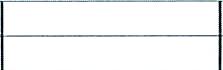 Contractor (Documentation Author's /Responsible Designer's Declaration Statement)I certify that this Certificate of Compliance documentation is accurate and complete.I certify that the features and performance specifications for the design identified on this Certificate of Compliance conform to the requirements of Title 24, Parts 11 of the California Code of Regulations.The design features identified on this Certificate of Compliance are consistent with the information documented on other applicable compliance forms, worksheets, calculations, plans and specifications submitted to the enforcement agency for approval with the permit application.Contractor (Documentation Author's /Responsible Designer's Declaration Statement)I certify that this Certificate of Compliance documentation is accurate and complete.I certify that the features and performance specifications for the design identified on this Certificate of Compliance conform to the requirements of Title 24, Parts 11 of the California Code of Regulations.The design features identified on this Certificate of Compliance are consistent with the information documented on other applicable compliance forms, worksheets, calculations, plans and specifications submitted to the enforcement agency for approval with the permit application.Signature:Signature:Company:Date:Address:License:City/State/Zip:Phone: